February 1, 2024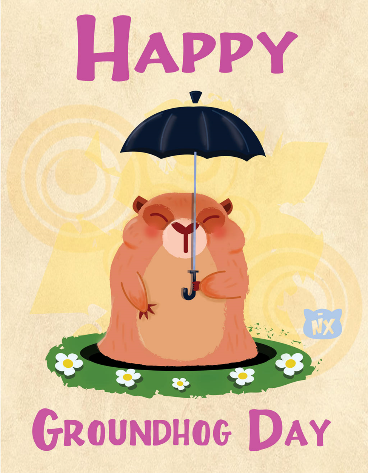 Dear families, What fun we’re having this week.  Thank you for supporting your child this week.  We are Saint Paul’s Strong because of all of you.  Tomorrow, we thank the teachers!!!  Twin day.  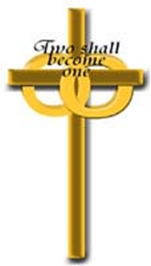 Friday’s dismissal will be complicated.  There is a wedding at 3:00 so all St Paul’s Catholic School traffic will be in the playground parking lot.  Thank you for your patience.  We will do our best to keep things moving safely.    Feb 8 – Northwoods will be HERE since their very exciting renovation project will have the center and bathrooms cut off to visitors.  Please come join us, chaperones are always welcome.  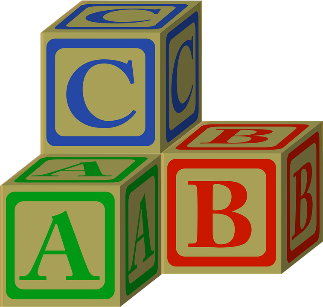 Feb 9- ½ day of teacher meetings.  Dismissal is at 11:15 AM.  Do you need childcare?  For the first time ever, we will open our school for child care until 5:00 PM.  Please fill out this survey ASAP by Tuesday, Feb 6.  If enough students are registered, we will offer child care.  You must bring a home lunch.  Engage your child.  Rather then “What did you learn today?”, try one of these:How were you a friend today?Who did you make smile and how?  What do you hope to do tomorrow?  What is your favorite math activity?What is your favorite song at church?  